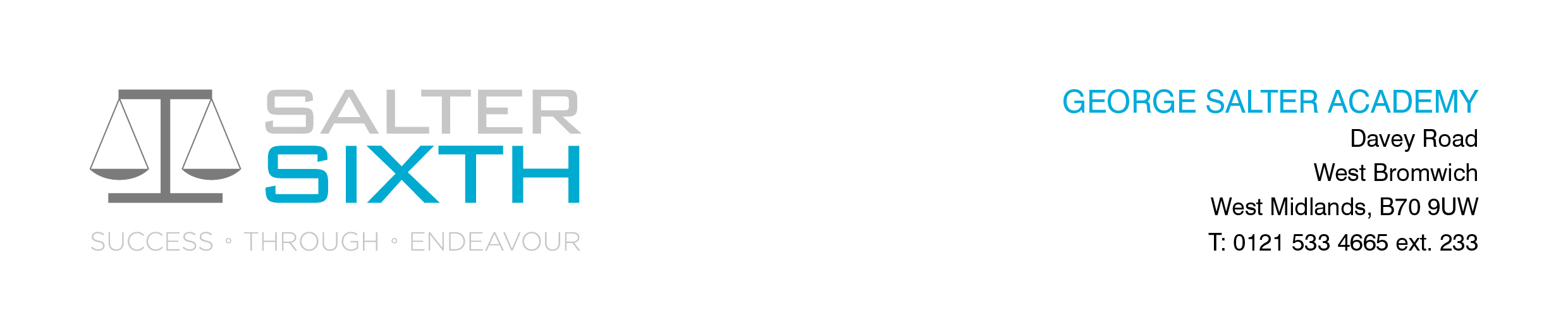 Year 11-12 Transition PackComputer ScienceA Level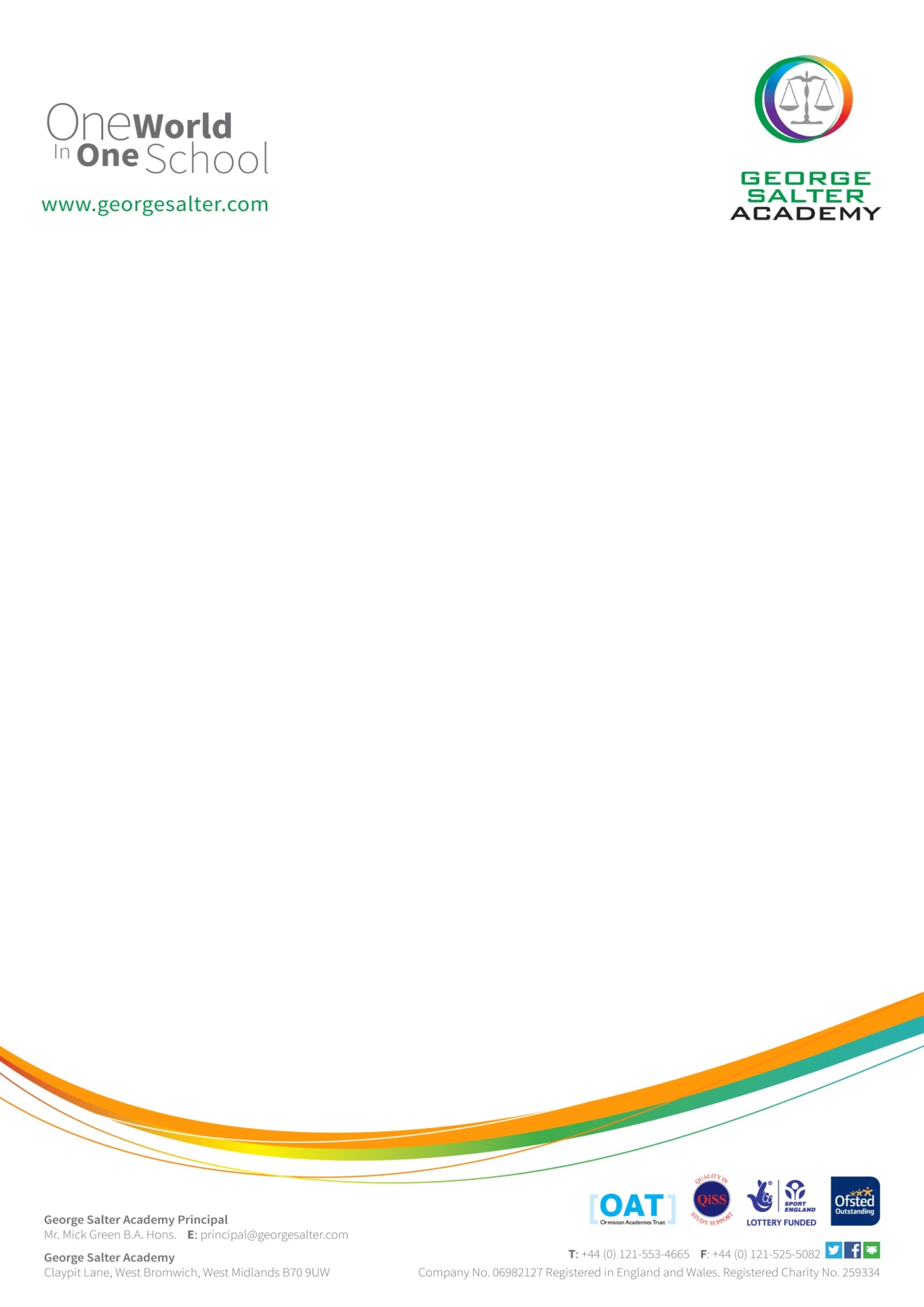 IntroductionComputer Science is a practical subject where students can apply the academic principles learned in the classroom to real-world systems. It’s an intensely creative subject that combines invention and excitement, and can look at the natural world through a digital prism.The key features of this specification encourage: • Emphasis on problem solving using computers • Emphasis on computer programming and algorithms • Less emphasis on ICT.Career ProspectsA vast array of jobs exists within the field of Computer Science including Analyst, Programmer, and Developer roles. Opportunities within many sectors such as Telecommunication, Aerospace and Defence, Financial Services, Healthcare and Manufacturing. If you prefer a more direct route into industry a Degree Apprenticeship in Software Engineering (where you earn a salary and have your university fees paid) is another possible progression route from this course.SuitabilityIf you have studied Computer Science before and you enjoy problem solving and are logical and good at Maths then this is the right course for you. Grade 5 in Maths and Computer Science will be advantageousContactIf you have further questions about the course contact anyone from the ICT / Computer Science Department: Mr Amin - r.amin@georgesalter.comMiss Millington - l.millington@georgesalter.comMrs Bissell - p.bissell@georgesalter.comMr Manir - m.manir@georgesalter.comMr McInerney - j.mcinerney@georgesalter.comSummer Activity - Due in your first lesson in SeptemberAsk a member of the ICT / Computer Science Department to give you a copy of the summer activity.Course Overview Articles to ReadThe 10 Most Common Mistakes That Python Developers Makehttps://www.toptal.com/python/top-10-mistakes-that-python-programmers-makeTextbooks(Please do not buy any of these. Many pages of these can be read on Google Books for free or within your library).OCR AS and A Level Computer Science TextbookM Heathcote and RSU HeathcoteISBN: 978-1-910523-05-6 Heathcote and RSU HeathcoteWebsites www.codecademy.com/learn/learn-python - Learn to programwww.w3schools.com/python - Learn to programContent OverviewAssessment OverviewComponent 1 and 2The characteristics of contemporary processors, input, output and storage devicesSoftware and hardware developmentExchanging dataData types, data structures and algorithmsLegal, moral, cultural and ethical issuesElements of computational thinkingProblem solving and programmingAlgorithms to solve problems and standard algorithmsComponent 1Computer systems140 marks2 hours and 30 minutes written paper(no calculators allowed)40%of total A-LevelComponent 1 and 2The characteristics of contemporary processors, input, output and storage devicesSoftware and hardware developmentExchanging dataData types, data structures and algorithmsLegal, moral, cultural and ethical issuesElements of computational thinkingProblem solving and programmingAlgorithms to solve problems and standard algorithmsComponent 2Algorithms and programming140 marks2 hours and 30 minutes written paper(no calculators allowed)40%of total A-LevelThe learner will choose a computing problem to work through according to the guidance in the specification.Analysis of the problemDesign of the solutionDeveloping the solutionEvaluationComponent 3Programming project70 marksNon-exam assessment20%of total A-Level